О внесении изменений в постановление администрации Тумаковского сельсовета от 11.11.2020 № 29-пг «Об утверждении примерного положения об оплате труда работников администрации Тумаковского сельсовета, не являющихся лицами, замещающими муниципальные должности и должности муниципальной службы»В соответствии со статьей 144 Трудового кодекса Российской Федерации, статьей 86 Бюджетного кодекса Российской Федерации, статьей 53 Федерального закона от 06.10.2003 № 131-ФЗ «Об общих принципах организации местного самоуправления в Российской Федерации», на основании статьи 24 Устава Тумаковского сельсовета Ирбейского района Красноярского края, ПОСТАНОВЛЯЮ:Внести в постановление администрации Тумаковского сельсовета от 11.11.2020 № 29-пг «Об утверждении примерного положения об оплате труда работников администрации Тумаковского сельсовета, не являющихся лицами, замещающими муниципальные должности и должности муниципальной службы» следующие изменения:приложение 1 к примерному положению об оплате труда работников администрации Тумаковского сельсовета, не являющихся лицами, замещающими муниципальные должности и муниципальными служащими, изложить в новой редакции (прилагается).2. Опубликовать постановление в информационном бюллетене «Тумаковский вестник» и на официальном сайте администрации Тумаковского сельсовета (http://tumakovo.bdu.su).3. Контроль за выполнением решения оставляю за собой.4. Постановление вступает в силу в день, следующий за днем его официального опубликования в информационном бюллетене «Тумаковский вестник» и применяется к правоотношениям, возникшим с 1 июля 2023 года.Глава сельсовета                                                                                С.А. КриштопМинимальные размеры окладов (должностных окладов), ставок заработной платы 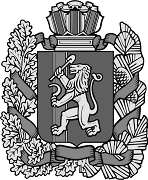 АДМИНИСТРАЦИЯ  ТУМАКОВСКОГО СЕЛЬСОВЕТАИРБЕЙСКОГО РАЙОНА КРАСНОЯРСКОГО КРАЯАДМИНИСТРАЦИЯ  ТУМАКОВСКОГО СЕЛЬСОВЕТАИРБЕЙСКОГО РАЙОНА КРАСНОЯРСКОГО КРАЯАДМИНИСТРАЦИЯ  ТУМАКОВСКОГО СЕЛЬСОВЕТАИРБЕЙСКОГО РАЙОНА КРАСНОЯРСКОГО КРАЯАДМИНИСТРАЦИЯ  ТУМАКОВСКОГО СЕЛЬСОВЕТАИРБЕЙСКОГО РАЙОНА КРАСНОЯРСКОГО КРАЯАДМИНИСТРАЦИЯ  ТУМАКОВСКОГО СЕЛЬСОВЕТАИРБЕЙСКОГО РАЙОНА КРАСНОЯРСКОГО КРАЯАДМИНИСТРАЦИЯ  ТУМАКОВСКОГО СЕЛЬСОВЕТАИРБЕЙСКОГО РАЙОНА КРАСНОЯРСКОГО КРАЯАДМИНИСТРАЦИЯ  ТУМАКОВСКОГО СЕЛЬСОВЕТАИРБЕЙСКОГО РАЙОНА КРАСНОЯРСКОГО КРАЯАДМИНИСТРАЦИЯ  ТУМАКОВСКОГО СЕЛЬСОВЕТАИРБЕЙСКОГО РАЙОНА КРАСНОЯРСКОГО КРАЯАДМИНИСТРАЦИЯ  ТУМАКОВСКОГО СЕЛЬСОВЕТАИРБЕЙСКОГО РАЙОНА КРАСНОЯРСКОГО КРАЯАДМИНИСТРАЦИЯ  ТУМАКОВСКОГО СЕЛЬСОВЕТАИРБЕЙСКОГО РАЙОНА КРАСНОЯРСКОГО КРАЯПОСТАНОВЛЕНИЕ (проект)ПОСТАНОВЛЕНИЕ (проект)ПОСТАНОВЛЕНИЕ (проект)ПОСТАНОВЛЕНИЕ (проект)ПОСТАНОВЛЕНИЕ (проект)ПОСТАНОВЛЕНИЕ (проект)ПОСТАНОВЛЕНИЕ (проект)ПОСТАНОВЛЕНИЕ (проект)ПОСТАНОВЛЕНИЕ (проект)ПОСТАНОВЛЕНИЕ (проект)05.05.2023 05.05.2023 05.05.2023 05.05.2023 с. Тумаковос. Тумаково      №  13-пг      №  13-пгПриложение 1 к примерному положению об оплате труда работников администрации Тумаковского сельсовета, не являющихся лицами, замещающими муниципальные должности и муниципальными служащимиКвалификационный уровеньМинимальный размер оклада (должностного оклада), руб.Профессиональная квалификационная группа "Общеотраслевые профессии рабочих первого уровня" Профессиональная квалификационная группа "Общеотраслевые профессии рабочих первого уровня" 1 квалификационный уровень4053Профессиональная квалификационная группа "Общеотраслевые профессии рабочих второго уровня" Профессиональная квалификационная группа "Общеотраслевые профессии рабочих второго уровня" 1 квалификационный уровень3481